広島三次　　いけばな教室木綿兎にて『いけばな教室』をおこなっております。現代の空間にあわせた暮らしのいけばな。アレンジ風のものから自由花、生花、他、指導いたします。・・・・・・・・・・・・・・・・キリトリ・・・・・・・・・・・・・・・・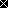 